Образец выписки из приказа о присвоении квалификации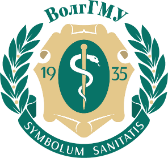 МИНИСТЕРСТВО ЗДРАВООХРАНЕНИЯ РОССИЙСКОЙ ФЕДЕРАЦИИФЕДЕРАЛЬНОЕ ГОСУДАРСТВЕННОЕ БЮДЖЕТНОЕ ОБРАЗОВАТЕЛЬНОЕУЧРЕЖДЕНИЕ ВЫСШЕГО ОБРАЗОВАНИЯВОЛГОГРАДСКИЙ ГОСУДАРСТВЕННЫЙ МЕДИЦИНСКИЙ УНИВЕРСИТЕТВыписка из приказа от «___»____________20__ г. № _____ВолгоградО присвоении квалификации «Наименование»На основании решения государственной экзаменационной комиссии / экзаменационной комиссии по образовательной программе высшего образования – программе бакалавриата / специалитета / магистратуры по специальности / направлению подготовки 00.00.00 Название на 20__ год (далее – ГЭК/ЭК) от ДД.ММ.ГГГГ (состав ГЭК/ЭК утвержден приказом ректора от ДД.ММ.ГГГГ № ___)приказываю:1. Присвоить квалификацию «________» и выдать диплом без отличия / с отличием выпускнику(це) ________ факультета / Института общественного здоровья им. Н.П. Григоренко программы бакалавриата / специалитета / магистратуры по специальности/направлению подготовки 00.00.00 Название, направленность (профиль) Название:Фамилия Имя Отчество выпускника. Верно:руководительобразовательной программы                        Подпись                  И.О.ФамилияДД.ММ.ГГГГ 